VUCA供应链战略与风险管理【开课时间】2020年8月27-28日 上海     12月17-18日 上海   【参加对象】企业家，采购供应链管理人员，国际采购从业人员，物流总监、经理等相关人员【课程费用】¥4,500元/人（包含：培训费、培训教材、增值税发票、证书、午餐及茶歇）【特别收益】拥有CPSM证书人士参加培训可以获得（7个/天）CPSM继续教育学时【企业内训】此课程可以邀请我们的培训师到企业开展内训服务，欢迎来电咨询【主办单位】上海帕迪企业管理咨询有限公司 www.021px.com   www.sino-pardi.com【报名热线】021-51036580，18917655637（微信）， training@021px.com培训背景：伴随着供应全球化和经济下滑，商业环境变得越来越具有波动性，不可预测化。另一方面，和时效化都对企业的生存和发展带来更多挑战和冲击。同时，伴随着企业间的外购与外包，并购与收购等重组行为，彼此间的依赖度也达到了一个新的高度，现代竞争不再是企业与企业，而是供应链与供应链间的抗衡！传统的压榨式管理战略也许短期见效，但中长期必然会给企业的整体经营带来更多的风险。构建更稳定、更弹性、更快速的可持续性供应链是提升企业竞争优势和组织长治久安的保障。学习收益：此次为期 2 天的课程，旨在帮助参与者：了解VUCA时代企业供应链管理面临的挑战与应对了解企业应当如何制定合适的采购供应战略掌握风险识别方法和管理流程、模型和工具了解风险管理相关的ISO体系了解供应风险和供应商风险来源及应对供应商现金流危机，要不要救，怎么救了解全球供应下特有的风险及应对掌握职能外包的决策流程，要点和风险培训大纲：第一章 VUCA时代下的供应链管理供应链管理的前世今生供应链职能的核心价值是什么？供应链管理对企业利润的影响SCOR模型对于企业供应链管理的指导意义供应链管理职能的沿革和常见组织结构供应链的内部利益相关者管理VUCA时代下的供应链管理挑战VUCA时代的定义与特征全球供应下的供应链挑战VUCA时代下企业供应链管理的应对之策供应链管理的KPI体系与企业竞争优势和SCM位置相匹配的供应链运营战略推，拉策略敏捷，精益，还是精敏延迟策略及实际应用MTO/S/A/D模式第二章 风险及风险管理风险管理的意义和重要性风险识别的八大模型风险来源与分类风险战略管理风险战略管理流程组织的风险偏好风险管理的4T战略风险管理工具风险管理委员会风险恢复计划风险管理相关的ISO体系第三章 规划与制定企业的采购供应战略企业采购供应战略的制定采购战略的三大要素采购供应管理的三大模型物料分类方法不同物料的供应战略根据供应战略选择合适的供应商必须重视的供应商积极性供应商关系与合同类型的关联供应商绩效考核与奖惩体系采购供应的KPI体系采购供应职能的内部利益相关者管理第四章 供应风险及其应对供应风险Q品质相关C成本相关D交期相关A 可得性相关全球化下的特有或加剧的供应风险进出口申报贸易限制政府关系不可抗力供应风险的应对供应商风险Q资质相关C成本可持续性D交付能力A 生存能力全球化下特有或加剧的供应商风险供应商风险应对外包决策与外包风险管理企业合规风险与管理讲师介绍：Sam Wang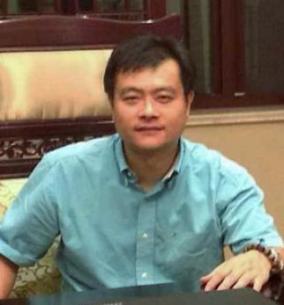 中国物流采购联合会（CFLP）采购专家美国供应管理学会职业认证培训CPM/CPSM授权讲师南京大学国际MBA注册经济师注册质量工程师注册采购经理人(C.P.M.)注册需求预测规划师(CDMP)拥有二十年在知名中资、台资和美资企业的从业经历。在包括原化工部直属南京化工厂、美国ADC电讯（南京工厂及上海办事处）、多佛集团（南京工厂）、捷普科技（全球供应链）等企业中，担任过物流主管、生产经理、运营经理及全球供应与采购经理等职务。专于采购与供应管理，及生产计划与运营管理。为中国铁路物资天津分公司、上海宝钢、芜湖奇瑞、盐城东风悦达起亚、上海延锋江森、南京金三力、金陵拜耳、法国洁福、蓝星安迪苏（中法合资）、瑞典阿特拉斯科普柯、瑞士喜利得、荷兰阿斯麦、美国赛默飞世尔、大唐电讯、长春一汽、山东鸿鑫、深圳浩方、法国佛吉亚、法国阿尔卡特朗讯、苏泊尔、深圳仕瑞达、大猫电商、壳牌统一等外资、合资、国资及私营企业进行过内训与咨询服务。在《中国采购发展报告》及《全球采购》专业杂志上发表过“E 采购与电子商务的发展”、“是加强供应链风险管理的时候了”、“关于构建与选择信息化采购系统的一点建议”、“供应基库合理化”、“2013年采购人力资源与绩效调查报告” 、“化工行业采购中的HSE” 、“电子元器件采购面临的挑战与应对”等专业文章。北京“2013年中国跨境电商供应链峰会” 之“掘金跨境电商供应链”主题论坛的嘉宾主持（中国物流与采购联合会物联网技术与应用专业委员会主办）深圳“2014年中国供应链计划与库存管控论坛”嘉宾主持（深圳工业总会供应链委员会主办）上海“2014企业价值协同规划管理论坛”嘉宾主持。（上海大学需求链研究院主办）广州“第四届珠三角物流发展合作论坛”嘉宾主持（中国物流与采购联合会物联网技术与应用专业委员会主办）上海“2014中国电子供应链高峰论坛”演讲嘉宾（中国物流与采购联合会采购与供应链管理专业委员会主办）报 名 回 执报名回执请回传给我们，帕迪咨询  程小姐 18917655637  Training@021px.com课程名称城市/日期培训负责人：培训负责人：培训负责人：公司名称：公司名称：公司名称：姓名性别部门/职位手机邮箱邮箱帕迪公司账户信息：开户名称：上海帕迪企业管理咨询有限公司  银行帐号：03485500040002793开户银行：中国农业银行上海市复旦支行帕迪公司账户信息：开户名称：上海帕迪企业管理咨询有限公司  银行帐号：03485500040002793开户银行：中国农业银行上海市复旦支行帕迪公司账户信息：开户名称：上海帕迪企业管理咨询有限公司  银行帐号：03485500040002793开户银行：中国农业银行上海市复旦支行帕迪公司账户信息：开户名称：上海帕迪企业管理咨询有限公司  银行帐号：03485500040002793开户银行：中国农业银行上海市复旦支行★缴费方式：  现场缴费（现金，微信，支付宝）       公司转账     ★缴费方式：  现场缴费（现金，微信，支付宝）       公司转账     